Skate Canada Club Report for Regional Director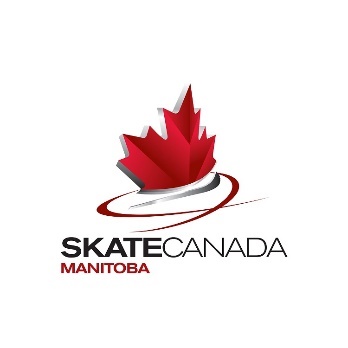 Please complete the form below to the best of your current knowledge and return to your regional director by the date provided to you.  We understand that some of the questions may not be applicable to this season, please put N/A in the box if that is the case.  We appreciate your responses and the time you take to complete the form.Club Name Hazelridge Skating Club President Name Krissy Klim 3.  Location(s) where programs are running out of and the number of ice surfaces in each facility Hazelridge Sports Complex   1 ice surface  4.  What are the ice rental fees per hour at your facility (ies)   185 plus covid fee of $10 per hour5.  Website address www.hazelridgeskatingclub.ca6.  Is your club on social media?  Twitter   Facebook   Instagram Other: WhatsApp7.  Number of Board Members/Executives 68.  When was your Club Constitution last revised (reminder to please send an electronic copy to the Section Office) March 2019 9.  Please list your coach(es) Karen Ballinger -Synchro  Laurissa Christie -CANSkate & STAR  Sarah Hameed -CANSkate  Taylor Hopkins -CANSkate  Larissa Maslechko -STAR  Betty Anne Wilkinson -CANSkate, H&R focused CANSkate & STAR   Jessica Watson -Synchro  10.  How many participants do you have in each program:CanSkate 40CanPowerSkate 19Bridging 4STAR 1-5 8STAR 6-Gold/Adult 4Competitive 0Synchro 23Special Olympic 0Adaptive 011.  Please select the programs you offer:12. What are the top three (3) successes at your club?Awsome Skaters Enthusiactic Team Coaching       What are the top three (3) challenges your club and/or athletes face?Excutive  Positions Cut back of ice time for skaters cost keep raising 13.  If you are planning an Ice Show/Carnival (s) this season, what is the anticipated date(s): NO14.  Will you be hosting any additional events at your club (pancake breakfasts, assessment day(s), seminars, etc…) NO15.  How many coach assessed STAR Assessments have been taken at your club this season NONE16.  What is your first day back on the ice September 26,202017.  When is your last day of regular session Nov.1 ,2020     OFF -ICE ZOOM March 14,202118.  What types of fundraising are you planning on trying (Color Run, chocolates, Gold Cards, etc…) Cash Calenadar 19.  If someone new to skating/community has questions about your program(s) who should they contact at your club Kristjana Kosheluk20.  Any additional information you would like to share please include it here:      SundayMondayTuesdayWednesdayThursdayFridaySaturdayCanSkateSTAR 1-5BridgingCanPowerSkateSTAR 6-Gold/ AdultCompetitiveSynchroOff Ice TrainingSpecial OlympicsAdaptive